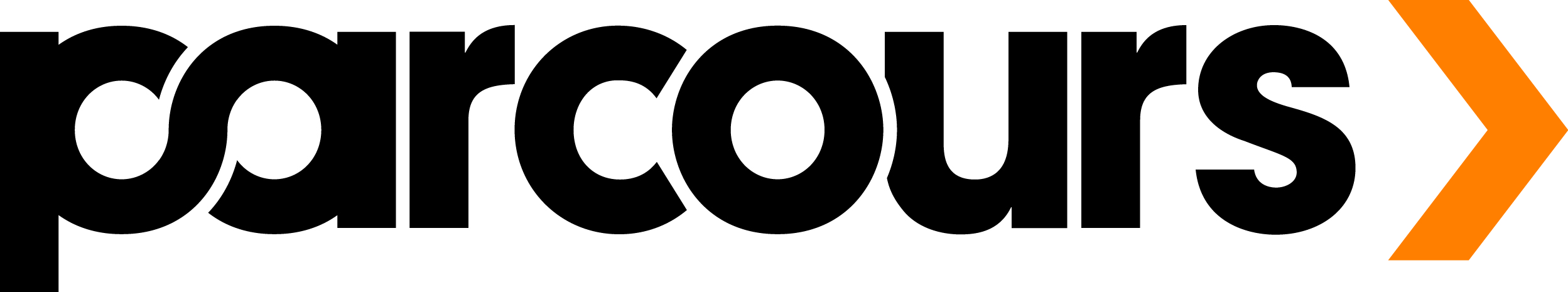 De vrijstelling wordt aangevraagd voor ____ dag(en) van ______________ tot __________________Plaats en Datum : __________________________________________________________________Handtekening: Wel / niet akkoord d.d. ______________________________Mevrouw M. Hoevenaars		Mevrouw E. van den Broek 	 Mevrouw A. de WitDirecteur Parcours		Adjunct-Directeur Parcours	 Adjunct-Directeur ParcoursAANVRAAG VRIJSTELLING SCHOOLBEZOEKAANVRAAG VRIJSTELLING SCHOOLBEZOEKOndergetekendeOuder/verzorger vanKlasNaam mentorVRAAGT VERLOF AAN IN VERBAND METVRAAGT VERLOF AAN IN VERBAND METVRAAGT VERLOF AAN IN VERBAND METREDEN (kruis aan svp)DATUMHet huwelijk van naaste familieleden, (pleeg)ouders of verzorgersHet overlijden van naaste familieleden, (pleeg)ouders of verzorgersEen verhuizingEen 12 ½ - 25 – 40 – 50 – 60 - jarig ambtsjubileum of huwelijksjubileum van naaste familieleden, (pleeg)ouders of verzorgersDe viering van en religieuze, nationale feest- of herdenkingsdagHet feit dat geen vakantie mogelijk is in een van de schoolvakanties, omdat kostwinner dan moet werken (werkgeversverklaring bijvoegen)De noodzaak van extra vakantie onder schooltijd in verband met langdurige, ernstige medische en/of sociale problemen (medische verklaring of een verklaring van maatschappelijk werk bijvoegen)Het bezoek van een jongere aan de (kinder)artsBijzondere omstandigheden (hieronder toelichten en bewijsstukken overleggen)TOELICHTING :